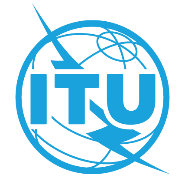 前言国际电信联盟（ITU）是从事电信领域工作的联合国专门机构。ITU-T（国际电信联盟电信标准化部门）是国际电联的常设机构，负责研究技术、操作和资费问题，并发布有关上述内容的建议书，以便在世界范围内实现电信标准化。每四年一届的世界电信标准化全会（WTSA）确定ITU-T各研究组的课题，再由各研究组制定有关这些课题的建议书。世界电信标准化全会第1号决议规定了批准ITU-T建议书所须遵循的程序。属ITU-T研究范围的一些信息技术领域的必要标准是与国际标准化组织（ISO）和国际电工技术委员会（IEC）协作制定的。 ITU 2022年版权所有。未经国际电联事先书面许可，不得以任何手段复制本出版物的任何部分。第29号决议（2022年，日内瓦，修订版）国际电信网上的迂回呼叫程序（1996年，日内瓦；2000年，蒙特利尔；2004年，弗洛里亚诺波利斯；
2008年，约翰内斯堡；2012年，迪拜；2016年，哈马马特；2022年，日内瓦）世界电信标准化全会（2022年，日内瓦），忆及a)	在1996年会议上通过的有关国际电信网上的迂回呼叫程序的理事会第1099号决议，该决议要求国际电联电信标准化部门（ITU-T）尽快制定有关迂回呼叫程序的适当建议书；b)	世界电信发展大会第22号决议（2017年，布宜诺斯艾利斯，修订版）“国际电信网络的迂回呼叫程序，确定提供国际电信业务的始发地点以及所得收入的分摊”；c)	关于国际电信网络上迂回呼叫程序的措施的全权代表大会第21号决议（2018年，迪拜，修订版）；d)	关于互联网协议（IP）网络和传统网络互连的ITU-T E.370建议书，认识到a)	可能具有潜在有害影响的迂回呼叫程序在许多国家不允许，而在一些国家则是允许的；b)	虽然迂回呼叫程序可能具有潜在有害影响，但可能会对用户具有吸引力；c)	可能具有潜在有害影响且对经成员国授权的国际电信运营商或运营机构收入产生负面影响的迂回呼叫程序可能会特别严重阻碍发展中国家1充分发展其电信网络和业务的努力；d)	因一些可能具有潜在有害影响的迂回呼叫程序导致的业务量模型扭曲，可能影响业务量管理和网络规划；e)	一些迂回呼叫程序导致电信网络的性能和质量严重下降；f)	提供电信服务的（包括互联网在内的）基于IP的网络无处不在，已经影响到迂回呼叫程序的方式和手段，因而确定和重新定义这些程序的必要性日增，考虑到a)	有关2012年3月19-20日在日内瓦举办的始发标识和迂回呼叫程序的国际电联讲习班的成果；b)	ITU-T第2研究组于2014年6月2日在日内瓦举办的“来电显示欺诈”国际电联讲习班的成果；c)	任何呼叫程序均应努力保持可接受的服务质量（QoS）和体验质量（QoE）水平，并且提供主叫线路标识（CLI）和/或始发标识（OI）信息，重申a)	监管其电信是每个国家的主权；b)	国际电联《组织法》在序言中注意到“电信对维护各国和平和社会及经济的发展起着越来越重要作用”，以及各成员国对《组织法》“以有效的电信业务促进各国人民之间的和平联系、国际合作和经济及社会的发展”的目标表示同意，注意到为了尽可能减少迂回呼叫程序的影响：i)	由成员国授权的国际电信运营商或运营机构应根据其本国法律，努力在以成本为导向的基础上确定收费水准，同时考虑到《国际电信规则》的第6.1.1条和ITU-T D.5建议书；ii)	各主管部门和由成员国授权的国际电信运营商或运营机构应遵循成员国制定的有关用以防止迂回呼叫程序对其他成员国造成影响的措施的指导原则，做出决议1	继续确定和定义所有形式的迂回呼叫程序，研究其对所有各方的影响，并制定适当的迂回呼叫程序建议书；2	各主管部门和由成员国授权的国际电信运营商或运营机构应尽最大可能采取一切措施，中止导致电信网络QoS和QoE严重下降或有碍于CLI和OI信息传送的迂回呼叫程序方法及做法；3	各主管部门和由成员国授权的国际电信运营商或运营机构应采取合作的态度，尊重他国的主权，有关这种合作的指导原则的建议附后；4	责成第2研究组研究迂回呼叫程序的其它方面、其他形式和定义，包括与传统基础设施和IP基础设施互通相关的迂回呼叫程序；阻止、隐藏或窃用OI或CLI信息的后果以及迂回呼叫程序的演变，包括可能导致欺诈行为的对基于电话号码的过顶业务（OTT）应用的使用，并制定适当的建议书和导则；5	责成ITU-T第3研究组继续研究迂回呼叫程序、始发无识别和造假以及利用OTT电话应用对发展中国家努力发展其电信网络和业务所产生的经济影响，并制定适当的建议书和导则；6	责成第12研究组制定有关在使用迂回呼叫程序时需实现的最低QoS和QoE要求的指导原则；7	责成第2、第3和第12研究组继续当前的合作，研究与迂回呼叫程序有关的问题，责成电信标准化局主任继续与电信发展局主任合作，为发展中国家参加和进行这种研究并利用其成果和为落实本决议提供方便，请成员国1	通过国家法律和监管框架，要求其主管部门和经成员国授权的国际电信运营商或运营机构避免使用造成QoS和QoE水平下降的迂回呼叫程序，鼓励提供国际CLI和OI信息，至少提供给目的地运营机构；并参照相关ITU-T建议书，确保适当收费；2	为此项工作做出贡献。（第29号决议（2022年，日内瓦，修订版））
后附资料各主管部门和由成员国授权的
国际电信运营商或运营机构磋商迂回
呼叫程序问题的建议导则为了国际电信的全球性发展，各主管部门和由成员国授权的国际电信运营商或运营机构应相互合作，并采取协作的方式，以确保国家代码的连通性，但更好的方案是有选择的阻止特定国际号码，并由国家监管机构根据具体情况进行授权。任何合作和随后采取的行动都必须考虑到本国法律的限制。建议将以下有关迂回呼叫程序（ACP）业务的导则用于X国（ACP用户所在地）和Y国（ACP提供方所在地）。当ACP业务发往X或Y国以外的国家时，目的国的主权和监管地位应得到尊重。注1 – 对那些将ACP视为《国际电信规则》中定义的“国际电信业务”的国家而言，在相关的由成员国授权的运营机构之间应就ACP运营条件签订双边运营协议。注2 – 所有形式的ACP（例如，回叫、过顶业务、发送（refiling）等）均应由ITU-T第2研究组定义并记录在适当的ITU-T建议书中。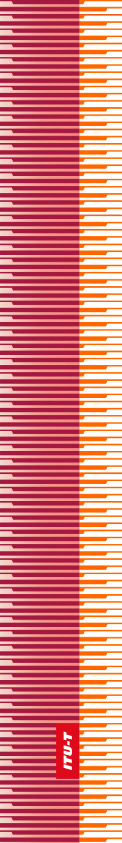 国   际   电   信   联   盟国   际   电   信   联   盟国   际   电   信   联   盟ITU-T国际电信联盟电信标准化部门国际电信联盟电信标准化部门世界电信标准化全会日内瓦，2022年3月1-9日世界电信标准化全会日内瓦，2022年3月1-9日世界电信标准化全会日内瓦，2022年3月1-9日世界电信标准化全会日内瓦，2022年3月1-9日第 29 号决议 – 国际电信网上的迂回呼叫程序第 29 号决议 – 国际电信网上的迂回呼叫程序第 29 号决议 – 国际电信网上的迂回呼叫程序第 29 号决议 – 国际电信网上的迂回呼叫程序X国（ACP用户所在地）Y国（ACP提供方所在地）应采取总体上协作与合理的方式应采取总体上协作与合理的方式希望限制或禁止ACP的X主管部门应确定明确的政策立场X主管部门应使人们了解其国家立场Y主管部门应通过一切可用的官方途径使在其领土上的由成员国授权的国际电信运营商或运营机构和ACP提供商注意这一情况X主管部门应告知在其领土上运营的由成员国授权的运营机构这一政策立场，而那些由成员国授权的运营机构则应采取步骤，确保其国际运营协议符合该立场Y国的由成员国授权的运营机构应予以合作，考虑对国际运营协议进行必要的修订Y主管部门和/或Y国内的由成员国授权的运营机构应努力确保在其领土上运营的ACP提供商认识到：a)		不应在一个明确禁止ACP业务的国家提供这种业务；以及b)		ACP的配置类型不得造成国际公共交换电话网的质量和性能下降X主管部门应在其管辖和责任范围内采取一切合理的措施，阻止在其领土上提供和/或使用以下ACP业务：a)		被禁止的ACP业务；和/或b)		对网络有害的ACP业务。X国的经成员国授权的运营机构应在实施这些措施方面给予合作。Y主管部门和Y国的由成员国授权的运营机构应采取所有合理的措施，阻止ACP提供商在其领土上：a) 	向禁止该业务的其他国家提供ACP业务；和/或b)		提供有损于相关网络的ACP业务。